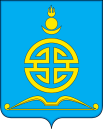 АДМИНИСТРАЦИЯГОРОДСКОГО ОКРУГА «ПОСЕЛОК АГИНСКОЕ»ПОСТАНОВЛЕНИЕ13 ноября 2018 года									№ 553Об утверждении нового состава межведомственной комиссии по обследованию мест массового пребывания людей на территории городского округа «Поселок Агинское»В соответствии с Федеральным законом от 06.10.2003 г. № 131-ФЗ «Об общих принципах организации местного самоуправления в Российской Федерации», Постановлением Правительства Российской Федерации от 25 марта 2015 № 272 «Об утверждении требований к антитеррористической защищенности мест массового пребывания людей и объектов (территорий), подлежащих обязательной охране полицией, и форм паспортов безопасности таких мест и объектов (территорий)», руководствуясь Уставом ГО «Поселок Агинское», в целях проведения категорирования объектов с массовым пребыванием людей на территории городского округа «Поселок Агинское», постановляет:Утвердить новый состав межведомственной комиссии по обследованию мест массового пребывания людей на территории городского округа «Поселок Агинское» (приложение 1).     2. Признать утратившим Постановление Администрации городского   округа «Поселок Агинское»  № 272 от 20 апреля 2016 г.     3. Контроль за исполнением данного Постановления оставляю за собой. Глава городского округа «Поселок Агинское»			Б.Б.БатомункуевПриложение № 1к  Постановлению администрациигородского округа «Поселок Агинское» от 13 ноября  2018 года № 553Составмежведомственной рабочей  группы по обследованию мест массового пребывания людей на территории городского округа «Поселок Агинское»Председатель комиссии - Батомункуев Буянто Балданжапович, Глава городского округа «Поселок Агинское» Заместитель Председателя комиссии - Ячменев Виктор Викторович, заместитель руководителя администрации городского округа «Поселок Агинское» по социальным вопросам - начальник Управления социальных и жилищных вопросов;Секретарь комиссии - Дамбаева Наталья Юрьевна, главный специалист Управления социальных и жилищных вопросов администрации городского округа «Поселок Агинское»;Члены комиссии:1.  Макаров Роман Сергеевич -  оперуполномоченный отдела в АБО УФСБ России  по Забайкальскому краю; 2. Бадмадоржиев Очир Будажапович - начальник УУП и ПДН МО МВД России «Агинский»3. Бадмаева Людмила Дашидабаевна - главный специалист  отдела архитектуры и градостроительства МУ "Комитет ЖКХ и строительства" администрации   городского округа «Поселок Агинское»; Очиров Александр Константинович  - начальник Агинского ОВО – филиала ФГКУ «УВО ВНГ России по Забайкальскому краю»;  Игнатьева Татьяна Викторовна  - начальник территориального подразделения надзорной деятельности по Агинскому, Дульдургинскому, Могойтуйским районам и городского округа «Поселок Агинское». Элбыков Чингис Юрьевич – начальник отдела правового и информационного обеспечения администрации городского округа «Поселок Агинское»;Представитель собственника места массового пребывания людей или лица, использующего место массового пребывания людей на ином законном основании.к постановлению администрациигородского округа «Поселок Агинское»от 13 ноября 2018 года № 553Положениео межведомственной комиссии по обследованию мест массового пребывания людей Общие положения1. Межведомственная комиссия по обследованию мест массового пребывания людей (далее - комиссия) является постоянно действующим координационным органом, созданным в целях организации проведения категорирования мест массового пребывания людей для установления дифференцированных требований к обеспечению их безопасности с учетом степени потенциальной опасности и угрозы совершения в местах массового пребывания людей террористических актов и их возможных последствий.2. Комиссия имеет право:проводить обследования и категорирование мест массового пребывания людей;составлять акты обследования и категорирования мест массового пребываниясоставлять паспорт безопасности места массового пребывания людей и проводить его актуализацию;определять мероприятия по обеспечению антитеррористической защищенности мест массового пребывания людей;осуществлять плановые и внеплановые проверки выполнения требований к антитеррористической защищенности мест массового пребывания людей.3. Состав комиссии утверждается постановлением администрации городского округа «поселок Агинское».4.  Порядок работы комиссииКомиссия состоит из председателя, заместителя председателя и членов комиссии.Комиссию возглавляет председатель комиссии. В отсутствие председателя комиссии полномочия председателя осуществляет заместитель председателя комиссии.5. Председатель комиссии:осуществляет руководство деятельностью комиссии, определяет повестку дня, сроки и порядок рассмотрения вопросов на ее заседаниях;инициирует проведение заседаний комиссии;ведет заседания комиссии;подписывает акты обследования и категорирования мест массового пребывания людей и другие документы, касающиеся исполнения полномочий комиссии.6. В состав комиссии включаются:собственник места массового пребывания людей или лицо, использующее место массового пребывания людей на ином законном основании;представители территориального органа безопасности;представители территориального органа Министерства внутренних делРоссийской Федерации;представители территориального органа Министерства Российской Федерации по делам гражданской обороны, чрезвычайным ситуациям и ликвидации последствий стихийных бедствий (по согласованию).представители Федеральной службы войск национальной гвардии Российской Федерации;7. Результаты работы комиссии оформляются актом обследования и категорирования объекта (территории), который составляется в 2 (двух) экземплярах, подписывается всеми членами комиссии и является неотъемлемой частью паспорта безопасности объекта (территории). Члены комиссии, не согласные с принятым решением, подписывают акт обследования и категорирования объекта (территории) с изложением своего особого мнения, которое приобщается к акту обследования и категорирования объекта (территории).